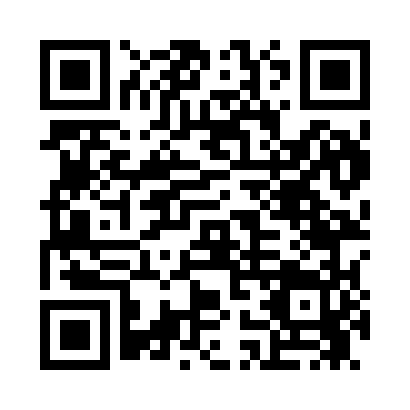 Prayer times for Farron, Washington, USAMon 1 Jul 2024 - Wed 31 Jul 2024High Latitude Method: Angle Based RulePrayer Calculation Method: Islamic Society of North AmericaAsar Calculation Method: ShafiPrayer times provided by https://www.salahtimes.comDateDayFajrSunriseDhuhrAsrMaghribIsha1Mon3:115:141:065:188:5811:012Tue3:125:151:065:188:5811:003Wed3:135:151:075:188:5710:594Thu3:145:161:075:188:5710:585Fri3:165:171:075:188:5710:586Sat3:175:171:075:188:5610:577Sun3:185:181:075:188:5610:568Mon3:195:191:075:188:5510:559Tue3:215:201:075:188:5510:5310Wed3:225:211:085:188:5410:5211Thu3:245:221:085:188:5410:5112Fri3:255:221:085:178:5310:5013Sat3:275:231:085:178:5210:4814Sun3:285:241:085:178:5110:4715Mon3:305:251:085:178:5110:4516Tue3:325:261:085:178:5010:4417Wed3:335:271:085:178:4910:4218Thu3:355:281:085:168:4810:4119Fri3:375:291:085:168:4710:3920Sat3:395:301:095:168:4610:3821Sun3:405:321:095:168:4510:3622Mon3:425:331:095:158:4410:3423Tue3:445:341:095:158:4310:3224Wed3:465:351:095:148:4210:3125Thu3:475:361:095:148:4110:2926Fri3:495:371:095:148:4010:2727Sat3:515:381:095:138:3810:2528Sun3:535:391:095:138:3710:2329Mon3:555:411:095:128:3610:2130Tue3:575:421:095:128:3510:1931Wed3:595:431:085:118:3310:17